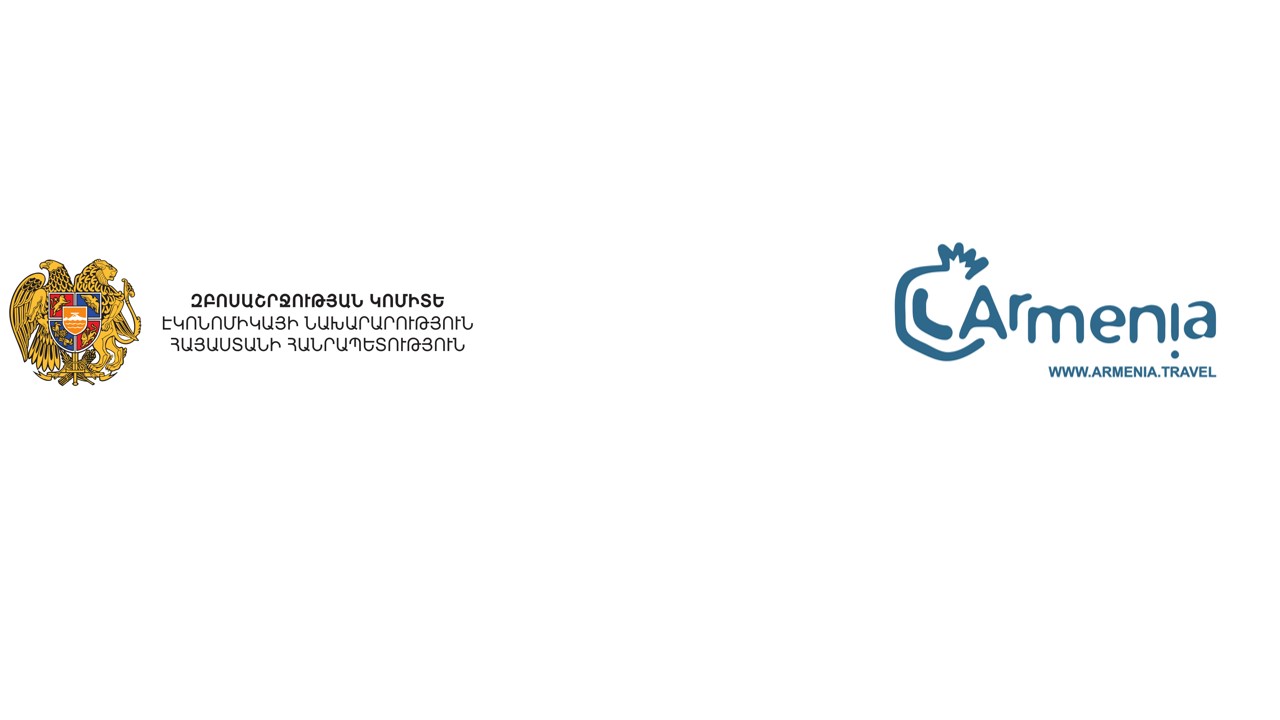                                             Հավելված 7Մրցույթ«Միջազգային համագործակցություն» միջոցառման շրջանակներում Հայաստանում առնվազն մեկ միջազգային միջոցառման կազմակերպում կամ աջակցություն, միջազգային միջոցառումների, հանդիպումների, ընդունելությունների իրականացում կամ մասնակցության ապահովում (այսուհետ` Միջոցառում)Մրցութային միջոցառման նկարագրությունըԾրագրի շրջանակներում ապահովվելու է զբոսաշրջության բնագավառում միջազգային համագործակցության իրականացման աջակցությունը՝ համաշխարհային զբոսաշրջային արդյունաբերությանը Հայաստանի արդյունավետ ինտեգրմանը, միջազգային երկկողմ կապերի ամրապնդմանն ու զարգացմանը։  Միջոցառման արդյունքներըՄիջոցառման ակնկալվող արդյունքներն են`Հայաստանում առնվազն մեկ միջազգային միջոցառման կազմակերպում կամ աջակցությունՄիջազգային միջոցառումների, հանդիպումների, ընդունելությունների իրականացում, Հայաստանի համար թիրախային համարվող միջազգային միջոցառումներին մասնակցության ապահովում կամ աջակցությունՄիջոցառման բաղադրիչները Հայաստանում առնվազն մեկ միջազգային միջոցառման կազմակերպում կամ աջակցությունՏրանսպորտային ծառայությունների ապահովումՀյուրընկալության (կեցության և կացության) ծառայությունների մատուցումՏարածքների, սրահների, տեխնիկայի և սարքավորումների վարձակալությունԹարգմանչական ծառայությունների կազմակերպումՆերկայացուցչական փաթեթների պատրաստում, տպագրությունԱնհրաժեշտ մասնագետների ապահովում (զբոսավար, խոսնակ, դասընթացավար կամ այլ)Այլ համաձայնեցված ծախսերՄիջազգային միջոցառումների, հանդիպումների, ընդունելությունների իրականացում, Հայաստանի համար թիրախային համարվող միջազգային միջոցառումներին մասնակցության ապահովում կամ աջակցությունԿեցության և կացության ծախսերԱնհրաժեշտ ներկայացուցչական փաթեթի պատրաստումՏրանսպորտային ծառայությունների ապահովումԱյլ համաձայնեցված ծախսերԴիմելու պայմաններըՄիջոցառման իրականացմանը կարող են դիմել այն իրավաբանական անձինք, որոնք ունեն հետևյալ փորձն ու կարողությունները․Միջազգային բնույթի միջոցառումներ կազմակերպելու առնվազն 3 տարվա փորձՄիջազգային կազմակերպությունների հետ աշխատելու նախկին փորձՄիջոցառումների կազմակերպման կարողությամբ մասնագիտական կազմի առկայություն Հետաքրքրված դիմորդները պետք է ներկայացնեն հետևյալ տեղեկատվությունը ՀՀ էկոնոմիկայի նախարարություն՝ համաձայն մրցութային ընթացակարգի․Կազմակերպության գրանցման վկայականԿազմակերպության իրավասու մարմնի որոշումը` մրցույթին նախատեսված պայմաններով մասնակցելու վերաբերյալՆմանատիպ միջոցառումների կազմակերպման նախկին փորձի նկարագիր և հավաստող փաստաթղթեր (եթե առկա են)Ներգրավվող մասնագետների տվյալներ, ինքնակենսագրականներՄատուցվող ծառայություններից յուրաքանչյուրի համար գնառաջարկԾառայության մատուցման համար նախատեսվող միջնորդավճարի չափ առավելագույնը 7 %, (որը պետք է ներառի բոլոր գործառնական ծախսերը) և հաշվարկՏեղեկատվություն ծրագրի իրականացման համար անհրաժեշտ ֆինանսական միջոցների առկայության մասին` ծրագրի արժեքի առնվազն 10 տոկոսի չափով:Մրցակցային առավելությունը նկարագրող այլ փաստաթղթեր (ըստ ցանկության)ՀաշվետվողականությունըԸնտրված թեկնածուն սերտորեն կհամագործակցի զբոսաշրջության կոմիտեի միջազգային համագործակցության վարչության հետ` համաձայնեցնելով միջոցառման կազմակերպմանն ուղղված գործընթացները, ստանալով անհրաժեշտ ուղորդումներ և տեղեկատվություն ծրագրի ընթացքում առաջացած հարցերի վերաբերյալ, իսկ հաշվետվությունները կներկայացնի ՀՀ ԷՆ զբոսաշրջության կոմիտեի կողմից ստեղծված մրցութային հանձնաժողովի եզրակացությանը: Կատարված աշխատանքների բովանդակային և ֆինանսական հաշվետվությունը պետք է ներկայացվի ՀՀ ԷՆ Զբոսաշրջության կոմիտե կնքված Պայմանագրի դրույթներին համապատասխան: Մրցութային միջոցառման ժամկետը և պայմաններըՀաշվետվությունների ներկայացման վերջնաժամկետ` դեկտեմբեր 10, 2021թ.:Վճարման ընթացակարգըՄիջոցառման իրականացման համար կանխավճար չի նախատեսվում: Միջոցառման կազմակերպչական գործընթացը մեկնարկում է ՀՀ ԷՆ զբոսաշրջության կոմիտեի կողմից յուրաքանչյուր միջոցառման համար գրավոր պատվերի հիման վրա և իրականացվում ֆինանսական մասի հաստատումից հետո։Հերթական վճարումներն իրականացվելու են համաձայն կատարված աշխատանքի արդյունքում ներկայացված հաշվետվությունների և հաշիվ ապրանքագրերի: